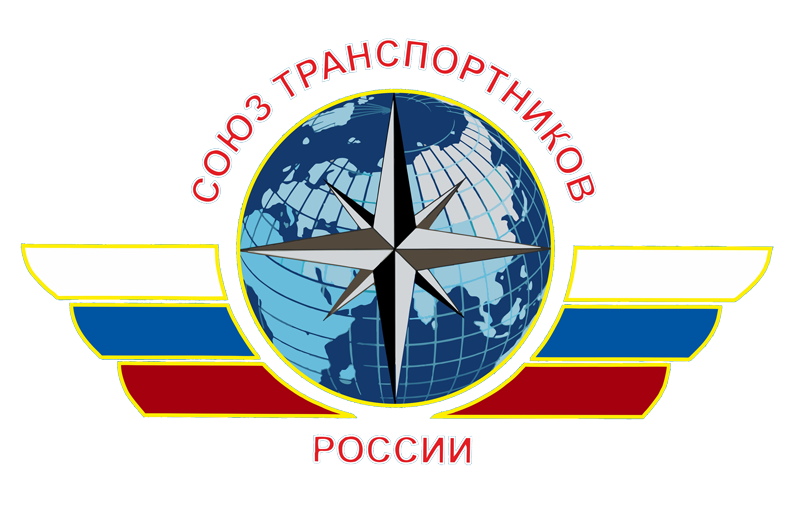 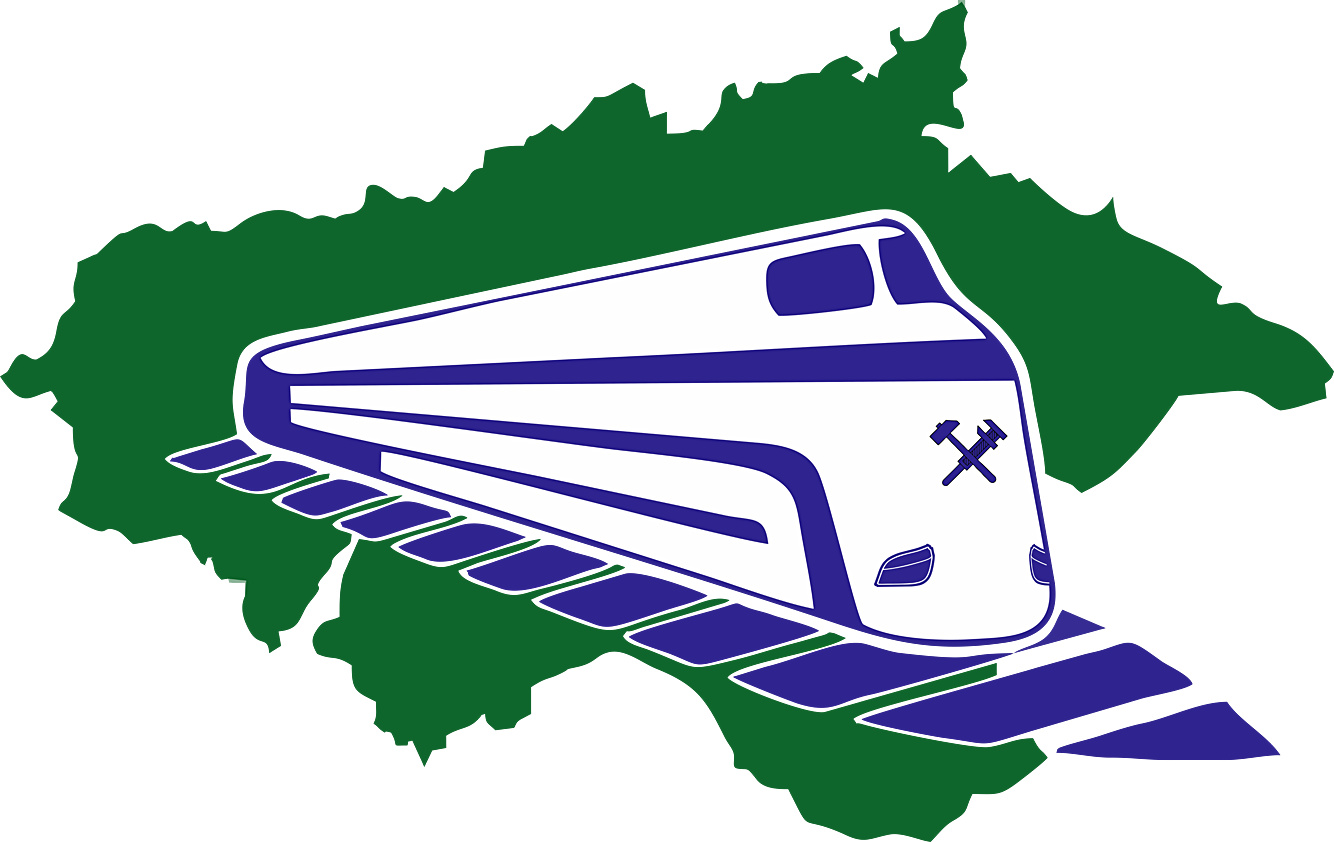 Р Е Г Л А М Е Н Т    проведения Всероссийской научно-технической конференции «Транспорт Урала - 2019», посвященной 210-летию со дня основания единого транспортного ведомства и транспортного образования России05 декабря 2019 г., УрГУПС,  Екатеринбург     09.00 – 10.00   Регистрация участников  конференции  (фойе ауд. Б4-103)    10.00 – 11.00   Пленарное заседание  конференции  (Ауд. Б4-103)	11.10 – 13.30  Круглый стол Союза транспортников России (Ауд. Б2-15)			     Подвижной состав – сегодня и завтра. Инновации для его          		     эффективности и безопасности	    Работа секций и круглых столов: СекцияНаименование секцииАуд.ВремяначалаСекция 1Современные технологии и техника для  систем тягового электроснабжения железных дорог  Б2-3513.30Секция 2Совершенствование конструкции, системы ремонта  и эксплуатации локомотивов и электропоездовБ2-5514.00Секция 3Совершенствование конструкции, системы ремонта и эксплуатации подвижного состава  Б1-2114.00Секция 4Системы обеспечения движения поездов и информационные технологии на транспортеБ3-5313.40Секция 5Инфраструктура железных дорог и инновации в строительстве  Б3-9613.30Секция 6Инновационные технологии в организации перевозочного процесса и управления на транспортеБ1-1113.30Секция 7Организационно-экономические и социальные проблемы и перспективы развития транспортной отрасли  Б4-18Круглый стол 1 (Экономика)13.00Секция 7Организационно-экономические и социальные проблемы и перспективы развития транспортной отрасли  Б4-103Круглый стол 2 (УП и С)14.00Секция 8Комплексные проблемы техносферной безопасности  Б1-9013.00Секция 9Фундаментальные и прикладные исследования в области естественных наукБ3-26Круглый стол 1(Математическое моделирование)13.30Секция 9Фундаментальные и прикладные исследования в области естественных наукБ4-45Круглый стол 2(Физика и химия)13.30